PROGRAMME SPORTS VACANCES 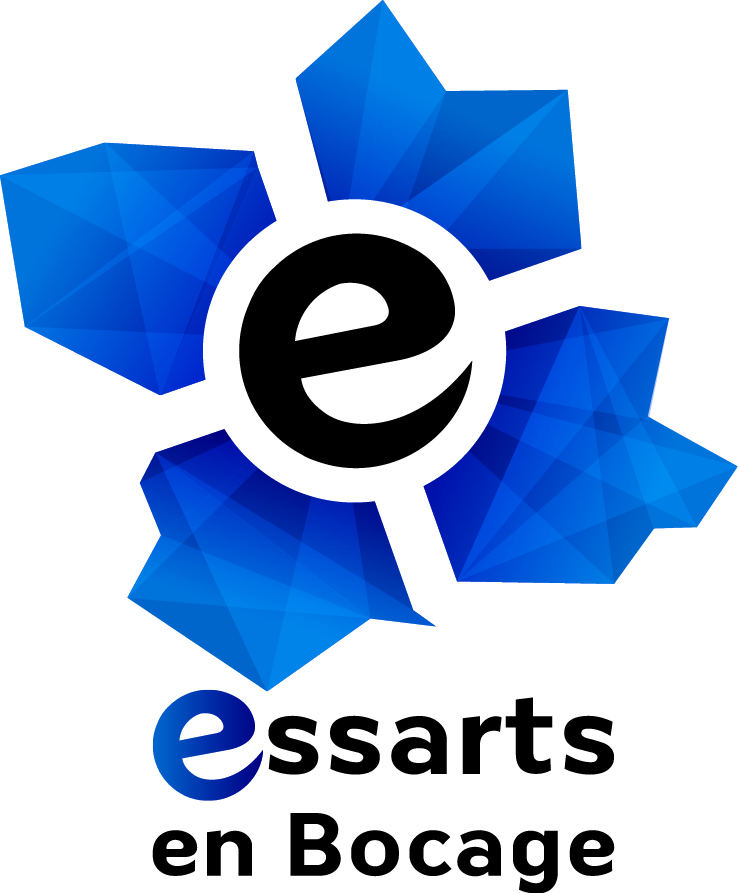 Vacances de Noel 2019JEUDI 2 JANVIER 2020Horaires de la journée : 9h-17h (20 places disponibles)Tarif : 8 euros la journéeStage Jeux d’opposition, Escrime, Volley Ball, Foot en salleLieu : Salle de judo des Essarts et salle omnisports des Essarts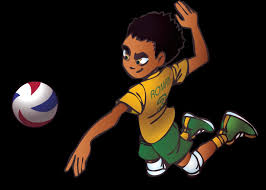 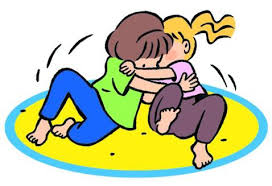 Ouvert aux enfants nés en 2013, 2012 et 2011 20 places disponibles Prévois ton pique-nique, ton goûter et ta bouteille d’eau !Inscriptions auprès de Vincent RENAUDIERv.renaudier@essartsenbocage.frPROGRAMME SPORTS VACANCESVacances de Noel 2019VENDREDI 3 JANVIER 2020Horaires de la journée : 9h-17h (20 places disponibles)Tarif : 8 euros la journéeStage Jeux de raquettesTennis, Tennis de table, Badminton, Vince Pong Lieu : Salle omnisports et Tennis de Table de Sainte Florence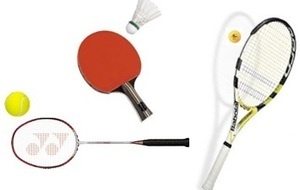 Ouvert aux enfants nés en 2011,2010, 2009, 2008,2007, 2006 20 places disponiblesPrévois ton pique-nique, ton goûter et ta bouteille d’eau !Inscriptions auprès de Vincent RENAUDIER v.renaudier@essartsenbocage.fr